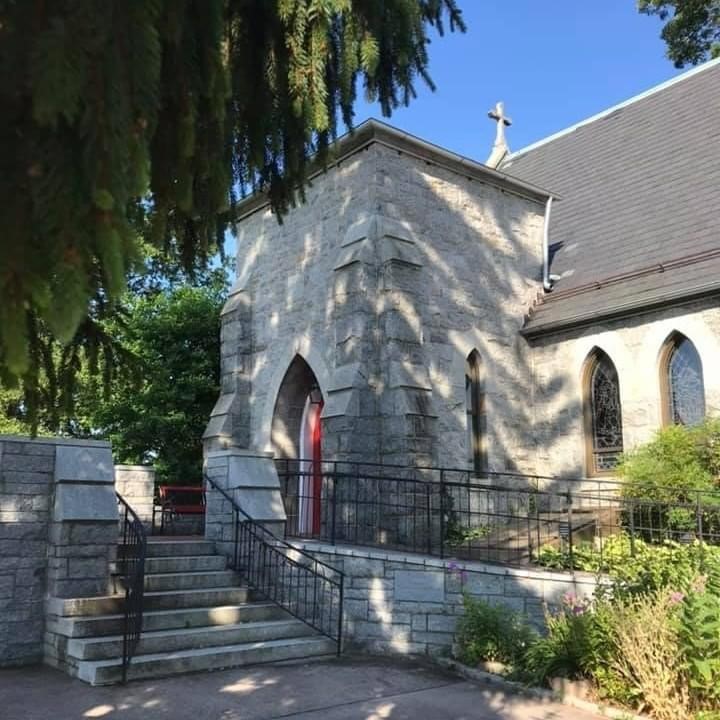 9:30 am WorshipHoly Eucharist, Rite OneThe Word of GodOpening hymn:  O Zion, haste, thy mission high fulfilling    		   Hymnal #539Gathering for worship							       		  BCP 323Celebrant:  Blessed be God: Father, Son, and Holy Spirit.People:  And blessed be his kingdom, now and for ever. Amen.Celebrant:  Almighty God, unto whom all hearts are open, all desires known, and from whom no secrets are hid: Cleanse the thoughts of our hearts by the inspiration of thy Holy Spirit, that we may perfectly love thee, and worthily magnify thy holy Name; through Christ our Lord. Amen.The Gloria									         		BCP 324Glory be to God on high,
    and on earth peace, good will towards men.We praise thee, we bless thee,
    we worship thee,
    we glorify thee,
    we give thanks to thee for thy great glory,
O Lord God, heavenly King, God the Father Almighty.O Lord, the only-begotten Son, Jesus Christ;
O Lord God, Lamb of God, Son of the Father,
    that takest away the sins of the world,
    have mercy upon us.Thou that takest away the sins of the world,
    receive our prayer.
Thou that sittest at the right hand of God the Father,
    have mercy upon us.For thou only art holy;
thou only art the Lord;
thou only, O Christ,
    with the Holy Ghost,
    art most high in the glory of God the Father. Amen.The Collect of the Day 		Kneel as ableCelebrant:  The Lord be with you.People:  And with thy spirit.Celebrant:  Let us pray.Give us grace, O Lord, to answer readily the call of our Savior Jesus Christ and proclaim to all people the Good News of his salvation, that we and all the whole world may perceive the glory of his marvelous works; who liveth and reigneth with thee and the Holy Spirit, one God, for ever and ever. Amen.A Reading from the Prophet Nehemiah		 	        		   8:1-3, 5-6, 8-10All the people of Israel gathered together into the square before the Water Gate. They told the scribe Ezra to bring the book of the law of Moses, which the Lord had given to Israel. Accordingly, the priest Ezra brought the law before the assembly, both men and women and all who could hear with understanding. This was on the first day of the seventh month. He read from it facing the square before the Water Gate from early morning until midday, in the presence of the men and the women and those who could understand; and the ears of all the people were attentive to the book of the law. And Ezra opened the book in the sight of all the people, for he was standing above all the people; and when he opened it, all the people stood up. Then Ezra blessed the Lord, the great God, and all the people answered, "Amen, Amen," lifting up their hands. Then they bowed their heads and worshiped the Lord with their faces to the ground. So they read from the book, from the law of God, with interpretation. They gave the sense, so that the people understood the reading.And Nehemiah, who was the governor, and Ezra the priest and scribe, and the Levites who taught the people said to all the people, "This day is holy to the Lord your God; do not mourn or weep." For all the people wept when they heard the words of the law. Then he said to them, "Go your way, eat the fat and drink sweet wine and send portions of them to those for whom nothing is prepared, for this day is holy to our Lord; and do not be grieved, for the joy of the Lord is your strength."Reader:  The Word of the Lord.People:   Thanks be to GodPsalm 191	The heavens declare the glory of God, *
	and the firmament shows his handiwork.2	One day tells its tale to another, *
	and one night imparts knowledge to another.3	Although they have no words or language, *
	and their voices are not heard,4	Their sound has gone out into all lands, *
	and their message to the ends of the world.5	In the deep has he set a pavilion for the sun; *
	it comes forth like a bridegroom out of his chamber;
	it rejoices like a champion to run its course.6	It goes forth from the uttermost edge of the heavens
	and runs about to the end of it again; *
	nothing is hidden from its burning heat.7	The law of the Lord is perfect
	and revives the soul; *
	the testimony of the Lord is sure
	and gives wisdom to the innocent.8	The statutes of the Lord are just
	and rejoice the heart; *
	the commandment of the Lord is clear
	and gives light to the eyes.9	The fear of the Lord is clean
	and endures for ever; *
	the judgments of the Lord are true
	and righteous altogether.10	More to be desired are they than gold,
	more than much fine gold, *
	sweeter far than honey,
	than honey in the comb.11	By them also is your servant enlightened, *
	and in keeping them there is great reward.12	Who can tell how often he offends? *
	cleanse me from my secret faults.13	Above all, keep your servant from presumptuous sins;
	let them not get dominion over me; *
	then shall I be whole and sound,
	and innocent of a great offense.14	Let the words of my mouth and the meditation of my
	heart be acceptable in your sight, *
	O Lord, my strength and my redeemer.A Reading from First Letter of St. Paul to the Corinthians	         12:12-31aJust as the body is one and has many members, and all the members of the body, though many, are one body, so it is with Christ. For in the one Spirit we were all baptized into one body--Jews or Greeks, slaves or free--and we were all made to drink of one Spirit. Indeed, the body does not consist of one member but of many. If the foot would say, "Because I am not a hand, I do not belong to the body," that would not make it any less a part of the body. And if the ear would say, "Because I am not an eye, I do not belong to the body," that would not make it any less a part of the body. If the whole body were an eye, where would the hearing be? If the whole body were hearing, where would the sense of smell be? But as it is, God arranged the members in the body, each one of them, as he chose. If all were a single member, where would the body be? As it is, there are many members, yet one body. The eye cannot say to the hand, "I have no need of you," nor again the head to the feet, "I have no need of you." On the contrary, the members of the body that seem to be weaker are indispensable, and those members of the body that we think less honorable we clothe with greater honor, and our less respectable members are treated with greater respect; whereas our more respectable members do not need this. But God has so arranged the body, giving the greater honor to the inferior member, that there may be no dissension within the body, but the members may have the same care for one another. If one member suffers, all suffer together with it; if one member is honored, all rejoice together with it.Now you are the body of Christ and individually members of it. And God has appointed in the church first apostles, second prophets, third teachers; then deeds of power, then gifts of healing, forms of assistance, forms of leadership, various kinds of tongues. Are all apostles? Are all prophets? Are all teachers? Do all work miracles? Do all possess gifts of healing? Do all speak in tongues? Do all interpret? But strive for the greater gifts.Reader:  The Word of the Lord.People:   Thanks be to God.Gradual hymn:  Christ for the world we sing		      Hymnal #537The Gospel						      	   	Priest:  The Holy Gospel of our Lord Jesus Christ according to Luke	         4:14-21People:  Glory be to thee, O Lord.Jesus, filled with the power of the Spirit, returned to Galilee, and a report about him spread through all the surrounding country. He began to teach in their synagogues and was praised by everyone. When he came to Nazareth, where he had been brought up, he went to the synagogue on the sabbath day, as was his custom. He stood up to read, and the scroll of the prophet Isaiah was given to him. He unrolled the scroll and found the place where it was written:  "The Spirit of the Lord is upon me, because he has anointed me to bring good news to the poor. He has sent me to proclaim release to the captives and recovery of sight to the blind, to let the oppressed go free, to proclaim the year of the Lord's favor." And he rolled up the scroll, gave it back to the attendant, and sat down. The eyes of all in the synagogue were fixed on him. Then he began to say to them, "Today this scripture has been fulfilled in your hearing."Celebrant:  The Gospel of the Lord.People:  Praise be to thee, O Christ.The congregation is seated.Sermon							         Rev. Elizabeth Sipos+The Nicene CreedWe believe in one God,
    the Father, the Almighty,
    maker of heaven and earth,
    of all that is, seen and unseen.We believe in one Lord, Jesus Christ,
    the only Son of God,
    eternally begotten of the Father,
    God from God, Light from Light,
    true God from true God,
    begotten, not made,
    of one Being with the Father.
    Through him all things were made.
    For us and for our salvation
        he came down from heaven:    by the power of the Holy Spirit
        he became incarnate from the Virgin Mary,
        and was made man.
    For our sake he was crucified under Pontius Pilate;
        he suffered death and was buried.
        On the third day he rose again
            in accordance with the Scriptures;
        he ascended into heaven
            and is seated at the right hand of the Father.
    He will come again in glory to judge the living and the dead,
        and his kingdom will have no end.We believe in the Holy Spirit, the Lord, the giver of life,
    who proceeds from the Father and the Son.
    With the Father and the Son he is worshiped and glorified.
    He has spoken through the Prophets.
    We believe in one holy catholic and apostolic Church.
    We acknowledge one baptism for the forgiveness of sins.
    We look for the resurrection of the dead,
        and the life of the world to come. Amen.Prayers of the PeopleCelebrant:  Let us pray for the whole state of Christ's Church and the world.Almighty and everliving God, who in thy holy Word hast taught us to make prayers, and supplications, and to give thanks for all men: Receive these our prayers which we offer unto thy divine Majesty, beseeching thee to inspire continually the Universal Church with the spirit of truth, unity, and concord; and grant that all those who do confess thy holy Name may agree in the truth of thy holy Word, and live in unity and godly love.Give grace, O heavenly Father, to all bishops and other ministers especially for The Most Rev’d. Justin Welby, Archbishop of Canterbury; for The Most Rev’d. Michael Curry, our Presiding Bishop; for Right Rev’d. Eugene Sutton, our Bishop; for the Rt. Rev’d Robert Ihloff, our Assisting Bishop, for our Rector, Rev. Elizabeth Sipos, for the Wardens, Vestry, Staff, and all members and friends of St. John’s Church, that they may, both by their life and doctrine, set forth thy true and lively Word, and rightly and duly administer thy holySacraments. And to all thy people give thy heavenly grace, and especially to this congregation here present; that, with meek heart and due reverence, they may hear and receive thy holy Word, truly serving thee in holiness and righteousness all the days of their life.We beseech thee also so to rule the hearts of those who bear the authority of government in this and every land especially for Joseph, our President; for Larry, our Governor; for Brandon, Nick, John and Barry, who lead our City and Counties, that they may be led to wise decisions and right actions for the welfare and peace of the world. Open, O Lord, the eyes of all people to behold thy gracious hand in all thy works, that, rejoicing in thy whole creation, they may honor thee with their substance, and be faithful stewards of thy bounty. And we most humbly beseech thee, of thy goodness, O Lord, to comfort and succor all those who in this transitory life, are in trouble, sorrow, need, sickness, or any other adversity.Additional petitions and thanksgivings may be included here.And we also bless thy holy Name for all thy servants departed this life in thy faith and fear, beseeching thee to grant them continual growth in thy love and service; and to grant us grace so to follow the good examples of St. John and all thy saints, that with them we may be partakers of thy heavenly kingdom. Grant these our prayers, O Father, for Jesus Christ's sake, our only Mediator and Advocate. Amen.Confession of SinCelebrant:  Let us humbly confess our sins unto Almighty God.Celebrant and People:  Most merciful God, we confess that we have sinned against thee in thought, word, and deed, by what we have done, and by what we have left undone. We have not loved thee with our whole heart; we have not loved our neighbors as ourselves. We are truly sorry and we humbly repent. For the sake of thy Son Jesus Christ, have mercy on us and forgive us; that we may delight in thy will, and walk in thy ways, to the glory of thy Name. Amen.The Celebrant gives Absolution.Almighty God, our heavenly Father, who of his great mercy hath promised forgiveness of sins to all those who with hearty repentance and true faith turn unto him, have mercy upon you, pardon and deliver you from all your sins, confirm and strengthen you in all goodness, and bring you to everlasting life; through Jesus Christ our Lord. Amen.Celebrant:  Hear the Word of God to all who truly turn to him.God so loved the world, that he gave his only-begotten Son, to the end that all that believe in him should not perish, but have everlasting life.The PeaceCelebrant:  The peace of the Lord be always with you.People:  And with thy spirit.Welcome & AnnouncementsOffertory hymn:  Like the murmur of the dove’s song			Hymnal #513The Holy CommunionEucharistic Prayer ICelebrant:  Offer to God a sacrifice of thanksgiving and make good thy vows unto the Most High.Celebrant:  The Lord be with you.People:  And with thy spirit.Celebrant:  Lift up your hearts.People:  We lift them up unto the Lord.Celebrant:  Let us give thanks unto our Lord God.People:  It is meet and right so to do.Preface of the DayCelebrant:  Therefore with Angels and Archangels, and with all the company of heaven, we laud and magnify thy glorious Name; evermore praising thee, and saying,Celebrant and People sayHoly, holy, holy, Lord God of Hosts:
Heaven and earth are full of thy Glory.
Glory be to thee, O Lord Most High.Blessed is he that cometh in the name of the Lord.
Hosanna in the highest.Celebrant:  All glory be to thee, Almighty God, our heavenly Father, for that thou, of thy tender mercy, didst give thine only Son Jesus Christ to suffer death upon the cross for our redemption; who made there, by his one oblation of himself once offered, a full, perfect, and sufficient sacrifice, oblation, and satisfaction, for the sins of the whole world; and did institute, and in his holy Gospel command us to continue, a perpetual memory of that his precious death and sacrifice, until his coming again.For in the night in which he was betrayed, he took bread; and when he had given thanks, he broke it, and gave it to his disciples, saying, "Take, eat, this is my Body, which is given for you. Do this in remembrance of me."Likewise, after supper, he took the cup; and when he had given thanks, he gave it to them, saying, "Drink ye all of this; for this is my Blood of the New Testament, which is shed for you, and for many, for the remission of sins. Do this, as oft as ye shall drink it, in remembrance of me."Wherefore, O Lord and heavenly Father, according to the institution of thy dearly beloved Son our Savior Jesus Christ, we, thy humble servants, do celebrate and make here before thy divine Majesty, with these thy holy gifts, which we now offer unto thee, the memorial thy Son hath commanded us to make; having in remembrance his blessed passion and precious death, his mighty resurrection and glorious ascension; rendering unto thee most hearty thanks for the innumerable benefits procured unto us by the same.And we most humbly beseech thee, O merciful Father, to hear us; and, of thy almighty goodness, vouchsafe to bless and sanctify, with thy Word and Holy Spirit, these thy gifts and creatures of bread and wine; that we, receiving them according to thy Son our Savior Jesus Christ's holy institution, in remembrance of his death and passion, may be partakers of his most blessed Body and Blood.And we earnestly desire thy fatherly goodness mercifully to accept this our sacrifice of praise and thanksgiving; most humbly beseeching thee to grant that, by the merits and death of thy Son Jesus Christ, and through faith in his blood, we, and all thy whole Church, may obtain remission of our sins, and all other benefits of his passion.And here we offer and present unto thee, O Lord, our selves, our souls and bodies, to be a reasonable, holy, and living sacrifice unto thee; humbly beseeching thee that we, and all others who shall be partakers of this Holy Communion, may worthily receive the most precious Body and Blood of thy Son Jesus Christ, be filled with thy grace and heavenly benediction, and made one body with him, that he may dwell in us, and we in him.And although we are unworthy, through our manifold sins, to offer unto thee any sacrifice, yet we beseech thee to accept this our bounden duty and service, not weighing our merits, but pardoning our offenses, through Jesus Christ our Lord;By whom, and with whom, in the unity of the Holy Ghost, all honor and glory be unto thee, O Father Almighty, world without end. Amen.And now, as our Savior Christ hath taught us, we are bold to say, Celebrant and People:Our Father, who art in heaven,
    hallowed be thy Name,
    thy kingdom come,
    thy will be done,
        on earth as it is in heaven.
Give us this day our daily bread.
And forgive us our trespasses,
    as we forgive those who trespass against us.
And lead us not into temptation,
    but deliver us from evil.
For thine is the kingdom, and the power, and the glory,
    for ever and ever. Amen.The Breaking of the BreadCelebrant:  Alleluia. Christ our Passover is sacrificed for us;
People:  Therefore let us keep the feast. Alleluia.Celebrant:  The Gifts of God for the People of God.Communion hymn:  My God, thy table now is spread	         		Hymnal #321Post Communion PrayerCelebrant:  Let us pray.Celebrant:  Almighty and everliving God, we most heartily thank thee for that thou dost feed us, in these holy mysteries, with the spiritual food of the most precious Body and Blood of thy Son our Savior Jesus Christ; and dost assure us thereby of thy favor and goodness towards us; and that we are very members incorporate in the mystical body of thy Son, the blessed company of all faithful people; and are also heirs, through hope, of thy everlasting kingdom. And we humbly beseech thee, O heavenly Father, so to assist us with thy grace, that we may continue in that holy fellowship, and do all such good works as thou hast prepared for us to walk in; through Jesus Christ our Lord, to whom with thee and the Holy Ghost, be all honor and glory, world without end. Amen.BlessingMay the Peace of God that passes all understanding keep your heart and mind in the knowledge and love of God, and of his Son Jesus Christ and the blessing of God Almighty, the Father, the Son, and the Holy Spirit, be upon you and remain with you for ever. Amen.Closing hymn:  The spacious firmament on high			 	Hymnal #409The DismissalCelebrant:  Let us go forth in the name of Christ.People:  Thanks be to God.Serving TodayCelebrant & Preacher:  Rev. Elizabeth Sipos+Old Testament:  Barb DanielPsalm:  Barb DanielNew Testament:  Jacob JohnsonPrayers of the People:  Jacob JohnsonServer:  Terry RoeMusic Director:  Nancy HeinoldANNUAL CONGREGATIONAL MEETINGOur meeting is set for JANUARY 30, 2022. We will be looking to approve the proposed By-Laws which have been updated. If you have not yet picked up a copy, they are available on the table at the back of the church or you may contact the church office and arrange a time to pick one up.Altar Flowers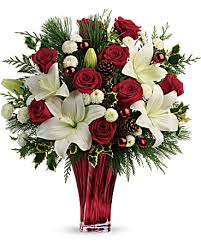 Given to the Glory of Godby The Peeling Familyin Thanksgiving for Healthcare WorkersHoly Week Touchstones - Silent Retreat at St. John's
Date: Saturday April 9th beginning at 9:00am
Location: St. John's Episcopal Church, Kingsville

Holy Week is the most sacred week in the church year because it marks the last week our Savior walked this earth.  Along this week are touchstones, fundamental features that reveal something significant about our God, our life of faith and our Savior.
This retreat invites you to reflect on each touchstone through the practice of Lectio Divina (Divine Reading). Lectio Divina is a contemplative way of reading the Bible. It dates back to the early centuries of the Christian Church and was established as a monastic practice by Benedict in the 6th century. It is a way of praying the scriptures that leads us deeper into God’s word. ADULT FORMATION
Book Study The Screwtape Letters by C.S. Lewis
Thursday evening at 7:00 pm at the Rectory     CHILDREN’S MINISTRY AT ST JOHN’S  ACTIVITIESSunday School Classes have resumed on Tuesdays 7:00pm on zoom.  If you are interested in participating, please contact our Sunday School Teacher John Stevens at jssok99@hotmail.com. MUSIC MINISTRYBell Choir rehearsals have resumed, Sundays at 11:45a.m.        Choir rehearsals will be held on Sundays at 9:00am.